§13031.  DefinitionsAs used in this chapter, unless the context otherwise indicates, the following terms have the following meanings.  [PL 1989, c. 875, Pt. L, §§2, 4 (NEW).]1.  Administrative unit.  "Administrative unit" means the organization certified by the federal Small Business Administration to administer the Small Business Development Center Program in this State.[PL 1989, c. 875, Pt. L, §§2, 4 (NEW).]2.  Commission.  "Commission" means the Maine Small Business and Entrepreneurship Commission.[PL 2003, c. 681, §3 (AMD).]3.  Commissioner.  "Commissioner" means the Commissioner of Economic and Community Development or the commissioner's designee.[PL 1995, c. 688, §6 (AMD).]4.  Department.  "Department" means the Department of Economic and Community Development.[PL 1989, c. 875, Pt. L, §§2, 4 (NEW).]5.  Small Business Development Center Program.  "Small Business Development Center Program" means the program established by Public Law 96-302, Title II, 15 United States Code, Sections 636 and 648, the Small Business Development Center Act of 1980.[PL 1989, c. 875, Pt. L, §§2, 4 (NEW).]SECTION HISTORYPL 1989, c. 875, §§L2,4 (NEW). PL 1995, c. 688, §6 (AMD). PL 2003, c. 681, §3 (AMD). The State of Maine claims a copyright in its codified statutes. If you intend to republish this material, we require that you include the following disclaimer in your publication:All copyrights and other rights to statutory text are reserved by the State of Maine. The text included in this publication reflects changes made through the First Regular Session and the First Special Session of the131st Maine Legislature and is current through November 1, 2023
                    . The text is subject to change without notice. It is a version that has not been officially certified by the Secretary of State. Refer to the Maine Revised Statutes Annotated and supplements for certified text.
                The Office of the Revisor of Statutes also requests that you send us one copy of any statutory publication you may produce. Our goal is not to restrict publishing activity, but to keep track of who is publishing what, to identify any needless duplication and to preserve the State's copyright rights.PLEASE NOTE: The Revisor's Office cannot perform research for or provide legal advice or interpretation of Maine law to the public. If you need legal assistance, please contact a qualified attorney.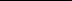 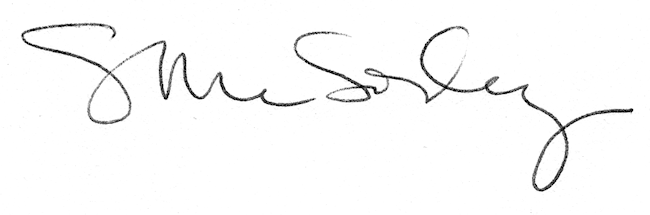 